		Соглашение		О принятии согласованных технических правил Организации Объединенных Наций для колесных транспортных средств, предметов оборудования и частей, которые могут быть установлены и/или использованы на колесных транспортных средствах, и об условиях взаимного признания официальных утверждений, выдаваемых на основе этих правил Организации Объединенных Наций*(Пересмотр 3, включающий поправки, вступившие в силу 14 сентября 2017 года)		Добавление 12 – Правила № 13 ООН		Пересмотр 8 – Поправка 6Дополнение 16 к поправкам серии 11 − Дата вступления в силу: 29 декабря 2018 года		Единообразные предписания, касающиеся официального утверждения транспортных средств категорий M, N и O в отношении торможенияДанный документ опубликован исключительно в информационных целях. Аутентичным и юридически обязательным текстом является документ ECE/TRANS/WP.29/2018/53 (с поправками, содержащимися в пункте 83 доклада ECE/TRANS/WP.29/1139).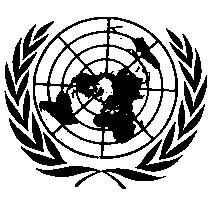 ОРГАНИЗАЦИЯ ОБЪЕДИНЕННЫХ НАЦИЙПункт 5.2.1.10 изменить следующим образом:«5.2.1.10	Рабочая, резервная и стояночная тормозные системы должны действовать на тормозные поверхности, соединенные с колесами, с помощью достаточно прочных деталей. Когда тормозной момент на какую-либо конкретную ось или оси подается и фрикционной тормозной системой, и системой электрического рекуперативного торможения категории В, отключение последнего источника допускается при условии, что фрикционный тормоз остается постоянно включенным и может обеспечивать компенсацию, указанную в пункте 5.2.1.7.2.1.Однако в случае кратковременных переходных периодов разъединения допускается неполная компенсация, но в течение одной секунды эта компенсация должна достигать не менее 75% от своего окончательного уровня. Тем не менее во всех случаях постоянно соединенный фрикционный тормоз должен гарантировать, что и рабочая, и резервная тормозные системы продолжают действовать с предписанной эффективностью. Разъединение тормозных поверхностей стояночной тормозной системы допускается только при том условии, что это разъединение осуществляется водителем со своего места или с устройства дистанционного управления с помощью системы, которая не может быть приведена в действие при утечке жидкости.Устройство дистанционного управления, упомянутое выше, должно быть частью системы, отвечающей техническим требованиям, предусмотренным для АФРУ категории А в поправках серии 02 к Правилам № 79 ООН или в более поздней серии поправок».Пункт 5.2.1.26.4 изменить следующим образом:«5.2.1.26.4	После отключения устройства зажигания/запуска двигателя, контролирующего подачу электроэнергии на тормоза, и/или извлечения ключа должна сохраняться возможность включения стояночной тормозной системы и должна быть предотвращена возможность растормаживания.Однако стояночная тормозная система может быть также расторможена, когда это действие является частью функционирования системы дистанционного управления, отвечающей техническим требованиям, установленным для АФРУ категории А в поправках серии 02 к Правилам № 79 ООН или в более поздней серии поправок».E/ECE/324/Rev.1/Add.12/Rev.8/Amend.6−E/ECE/TRANS/505/Rev.1/Add.12/Rev.8/Amend.6E/ECE/324/Rev.1/Add.12/Rev.8/Amend.6−E/ECE/TRANS/505/Rev.1/Add.12/Rev.8/Amend.6E/ECE/324/Rev.1/Add.12/Rev.8/Amend.6−E/ECE/TRANS/505/Rev.1/Add.12/Rev.8/Amend.616 January 2019